   от 24  мая  . № 406Подпрограмма «Формирование современной городской среды»          на 2017 годМуниципальной программы « Развитие жилищногостроительства и сферы жилищно-коммунальногохозяйства» Мариинско-Посадского района Чувашской Республики на 2014-2020 гПАСПОРТподпрограммы Раздел 1. Характеристика сферы реализации подпрограммы, описание основных проблем в указанной сфере и прогноз ее развитияВсего в Мариинско-Посадском городском поселении насчитывается 48 дворовых территорий многоквартирных жилых домов и проездов к ним, общая площадь внутри дворовых территорий и проездов составляет - 78048 тыс. кв.м. Несмотря на то, что в рамках действующей подпрограммы «Развитие транспортной системы Мариинско-Посадского района Чувашской Республики» на 2014-2020 годы были отремонтированы асфальтобетонные покрытия дворовых территорий и проездов к дворовым территориям многоквартирных домов проведенный анализ сферы благоустройства в Мариинско-Посадском городском поселении показал, что на 01.01 2017 года:1) Количество и площадь благоустроенных дворовых территорий (полностью освещенных, оборудованными местами для проведения досуга  и отдыха разными группами населения (спортивные площадки, детские площадки и т.д.), малыми архитектурными формами) по Мариинско-Посадскому городскому поселению составляет 21 дворовая территория, общей площадью 15,6 тыс. кв.м.2) Доля благоустроенных дворовых территорий многоквартирных домов от общего количества дворовых территорий многоквартирных дворов составляет 20 %;3) Охват населения благоустроенными дворовыми территориями (доля населения, проживающего в жилом фонде с благоустроенными дворовыми территориями от общей численности населения муниципального образования субъекта Российской Федерации) составляет (5890*100/8783)=67 %4) Количество и площадь муниципальных территорий общего пользования (парки, скверы, набережные) составляют 7 шт., общей площадью  6,1  тыс. кв.м.5) Доля и площадь благоустроенных муниципальных территорий общего пользования (парки, скверы, набережные и т.д.) от общего количества таких территорий составляет 2 шт. общей площадью 1,0 тыс. кв.м. или 16 %;6) Доля и площадь муниципальных территорий общего пользования (парки, скверы, набережные и т.д.) от общего количества таких территорий, нуждающихся в благоустройстве составляет 5 шт. общей площадью  5,1 тыс. кв.м. или 84 % от общего количества;7) Площадь благоустроенных общественных муниципальных территорий, приходящаяся на 1 жителя – 0,1 м2.       В то же время в вопросах благоустройства Мариинско-Посадского городского поселения Мариинско-Посадского района Чувашской Республики имеется ряд проблем: низкий уровень общего благоустройства дворовых территории, недостаточное количество стоянок для личного транспорта, неудовлетворительное освещение, отсутствует уход за зелеными насаждениями, отсутствует обеспеченность площадками дворового благоустройства (для игр детей, отдыха взрослого населения, занятий физической культурой). Так, в городе имеются территории общего пользования (проезды, центральные улицы, площади, парки и т.д.) и дворовые территории, благоустройство которых не отвечает современным требованиям и требует комплексного подхода к благоустройству.Раздел II. Приоритеты реализуемой на территории Мариинско-Посадского городского поселения Мариинско-Посадского района Чувашской Республики политики в сфере благоустройства. Цели, задачи, целевые индикаторы и показатели, описание ожидаемых конечных результатов реализации подпрограммы.Основной целью подпрограммы является повышение уровня благоустройства нуждающихся в благоустройстве территорий общего пользования Мариинско-Посадского городского поселения, а также дворовых территорий многоквартирных домов.Для достижения поставленных целей необходимо решить следующие задачи:организация мероприятий по благоустройству нуждающихся в благоустройстве территорий общего пользования Мариинско-Посадского городского поселения Мариинско-Посадского района Чувашской Республики;организация мероприятий по благоустройству нуждающихся в благоустройстве дворовых территорий многоквартирных домов;повышение уровня вовлеченности заинтересованных граждан, организаций в реализацию мероприятий по благоустройству нуждающихся в благоустройстве территорий общего пользования Мариинско-Посадского городского поселения Мариинско-Посадского района Чувашской Республики, а также дворовых территорий многоквартирных домов.Перечень и значения целевых индикаторов и показателей подпрограммы, отражены в приложении № 1 к подпрограмме.При реализации подпрограммы возможно возникновение следующих рисков, оказывающих влияние на конечные результаты реализации мероприятий подпрограммы, к числу которых относятся:- бюджетные риски, связанные с дефицитом регионального и местного бюджетов и возможностью невыполнения своих обязательств по софинансированию мероприятий подпрограммы;- социальные риски, связанные с низкой социальной активностью населения, отсутствием массовой культуры.Ожидаемым конечным результатом подпрограммы является достижение следующих показателей до значения индикаторов, установленных в приложении № 1:доля площади благоустроенных дворовых территорий и проездов к дворовым территориям по отношению к общей протяженности дворовых территорий и проездов к дворовым территориям, нуждающихся в благоустройстве;доля площади благоустроенных территорий общего пользования по отношению к общей протяженности территорий общего пользования, нуждающихся в благоустройстве.Раздел 3. План реализации и обобщенная характеристика основных мероприятий подпрограммыМероприятия по реализации подпрограммы определяют основные положения для достижения целей и задач, а также нормативно-правовые акты, принимаемые на муниципальном уровне.Обобщенная характеристика реализуемых в составе подпрограммы мероприятий указана в приложении №2.План реализации подпрограммы указан в приложении № 3.В целях реализации мероприятий настоящей подпрограммы установлены следующие требования:1) минимальный перечень работ по благоустройству дворовых территорий многоквартирных домов:- ремонт дворовых проездов;- обеспечение освещения дворовых территорий;- установка урн (в соответствии с образцами, установленными в приложении № 5);- установка скамеек (в соответствии с образцами, установленными в приложении № 5);(Под дворовой территорией понимается совокупность территорий, прилегающих к многоквартирным домам,  с расположенными на них объектами, предназначенными для обслуживания и эксплуатации таких домов, и элементами благоустройства этих территорий, в том числе парковками (парковочными местами), тротуарами и автомобильными дорогами, включая автомобильные дороги, образующие проезды к территориям, прилегающим к многоквартирным домам.) 2) дополнительный перечень работ по благоустройству дворовых территорий многоквартирных домов:- оборудование детских площадок;- оборудование спортивных площадок;- оборудование автомобильных парковок;- озеленение территорий;- организация вертикальной планировки;- устройство контейнерных площадок;- устройство тротуаров;- ремонт тротуаров; 3) минимальная доля финансового и (или) трудового участия заинтересованных лиц, организаций в выполнении минимального перечня работ по благоустройству дворовых устанавливается в размере 3% от стоимости предполагаемых к выполнению работ или 250 чел/часов трудового участия;4)  минимальная доля финансового и (или) трудового участия заинтересованных лиц, организаций в выполнении дополнительного перечня работ по благоустройству дворовых территорий устанавливается в размере 3 % от стоимости предполагаемых к выполнению работ;5)  нормативная стоимость (единичные расценки) работ по благоустройству дворовых территорий, входящих в минимальный и дополнительный перечни таких работ, рассчитанный в соответствии с действующими нормативами расчета сметной стоимости в строительстве (ТЕР, ТЕРр по Чувашской Республике):- ремонт дворовых проездов (стоимость ремонта 1 кв. м. проезда составляет 1620,0 рублей);- обеспечение освещения дворовых территорий (стоимость установки 1 фонарного столба с энергосберегающим светильником – 18 860,0 руб., стоимость прокладки 10 м. кабеля СИП – 906,0 руб.);- стоимость установки 1 урны составляет – 2643,0 руб.;- стоимость установки 1 скамейки составляет – 5950,0 руб.;- стоимость ремонта 1 кв.м. тротуара составляет – 950,0 руб.;- стоимость устройства 1 кв. м. тротуаров составляет – 1420,0 руб.;- стоимость ремонта 1 кв. м. автомобильной парковки составляет – 1620,0 руб.;- стоимость устройства 1 кв. м. автомобильной парковки составляет – 3213,0 руб.;- стоимость оборудования 1 детской площадки составляет – 120080,0 руб.;- стоимость оборудования 1 спортивной площадки составляет – 165922,0 руб.6)  порядок аккумулирования средств заинтересованных лиц, направляемых на выполнение минимального и дополнительного перечней работ по благоустройству дворовых территорий, и механизм контроля за их расходованием, устанавливается нормативно-правовым актом администрации Мариинско-Посадского городского поселения Мариинско-Посадского района Чувашской Республики, при этом  вышеуказанный порядок аккумулирования средств в числе иных положений должен предусматривать открытие уполномоченным органом местного самоуправления муниципальным унитарным предприятием или бюджетным учреждением (далее – уполномоченное предприятие (учреждение)) счетов для перечисления средств в российских кредитных организациях, величина собственных средств (капитала) которых составляет не менее чем двадцать миллиардов рублей либо в органах казначейства, необходимость перечисление средств до даты начала работ по благоустройству дворовой территории, указанной в соответствующем муниципальном контракте и последствия неисполнения данного обязательства, а также необходимость ведения уполномоченным предприятием (учреждением) учета поступающих средств в разрезе многоквартирных домов дворовые территории которых подлежат благоустройству, ежемесячное опубликование указанных данных на сайте органа местного самоуправления и направление их в этот же срок в адрес общественной комиссии;7) порядок разработки, обсуждения с заинтересованными лицами и утверждения дизайн-проектов благоустройства дворовой территории:-  разработка дизайн-проекта осуществляется администрацией Мариинско-Посадского городского поселения Мариинско-Посадского района с привлечением проектных организаций и согласовывается с представителями заинтересованных лиц, уполномоченных на согласование дизайн-проектов проекта благоустройства дворовой территории, включенной в подпрограмму;  Содержание дизайн - проекта зависит от вида и состава планируемых работ. Это может быть как проектная, сметная документация или упрощенный вариант в виде изображения дворовой территории с описанием  работ и  мероприятий, предлагаемых к выполнению, а также перечень объектов благоустройства, предлагаемых к размещению на соответствующей территории. Стоимость выполняемых работ в рамках дизайн-проекта рассчитывается в соответствии с действующими нормативами расчета сметной стоимости в строительстве (ТЕР, ТЕРр  по Чувашской Республике) и не может превышать нормативную стоимость установленную в пункте 5 настоящего Раздела; После согласования с заинтересованными лицами, уполномоченными на согласование дизайн-проектов благоустройства дворовой территории,  проект утверждается к реализации.8) разработка дизайн-проектов благоустройства дворовых территорий, общественных территорий осуществляется с учетом необходимости обеспечения физической, пространственной и информационной доступности зданий, сооружений, дворовых и общественных территорий для инвалидов и других маломобильных групп населения. 9) перечень общественных территорий, подлежащих благоустройству в 2017 году, с перечнем видов работ, планируемых к выполнению, в том числе с включением не менее одной общественной территории, отобранной с учетом результатов общественного обсуждения, в порядке, установленном постановлением администрации Мариинско-Посадского городского поселения Мариинско-Посадского района Чувашской Республики, утверждается после проведения общественного обсуждения проекта настоящей подпрограммы и указывается в Приложении №6;10) адресный перечень многоквартирных домов, дворовые территории которых будут отобраны в соответствии с требованиями, установленными  «Порядком  и сроками предоставления, рассмотрения и оценки предложений заинтересованных лиц о включении дворовой территории в подпрограмму на 2017 год» и подлежат благоустройству в 2017 году утверждается после проведения общественного обсуждения проекта настоящей подпрограммы и указывается в Приложении №7;     Раздел IV. Основные меры правового регулирования, направленные на достижение цели и (или) конечных результатовОсновными инструментами правового регулирования, направленными на достижение целей и конечных результатов подпрограммы, являются нормативные правовые акты Российской Федерации, Чувашской Республики, администрации Мариинско-Посадского городского поселения Мариинско-Посадского района Чувашской Республики .- Федеральный закон от 6 октября  . № 131-ФЗ «Об общих принципах организации местного самоуправления в Российской Федерации»;- Федеральный закон от 5 апреля . N 44-ФЗ «О контрактной системе в сфере закупок товаров, работ, услуг для обеспечения государственных и муниципальных нужд» - Постановление Правительства Российской Федерации «Об утверждении правил представления и распределения субсидий из федерального бюджета бюджетам субъектов Российской Федерации на поддержку государственных программ субъектов Российской Федерации и муниципальных программ формирования современной городской среды» №169 от 10 февраля 2017 года. -  Постановление Кабинета Министров Чувашской Республики №86 от 14.03.2017 года «О внесении изменений в государственную программу Чувашской Республики  «Развитие жилищного строительства и сферы жилищно-коммунального хозяйства» и об утверждении распределении субсидий из республиканского бюджета Чувашской Республики бюджетам муниципальных районов и бюджетам городских округов на поддержку муниципальных программ формирования современной городской среды на 2017 год»;- иные нормативно-правовые акты.Раздел V. Ресурсное обеспечение подпрограммы за счет всех источников финансирования.Расходы подпрограммы формируются за счет средств федерального бюджета, республиканского бюджета Чувашской Республики,  бюджета Мариинско-Посадского городского поселения и внебюджетных средств. Общий объем финансирования подпрограммы  составит (тыс. руб.):      Объемы бюджетных ассигнований уточняются в соответствии с возможностями бюджетов всех уровней.Ресурсное обеспечение и прогнозная (справочная) оценка расходов за счет всех источников финансирования реализации подпрограммы на 2017 год приведены в Приложении№4. Приложение N 1 к  подпрограмме «Формирование современной городской среды» на   2017 годМуниципальной программы « Развитие жилищного строительства и сферы жилищно-коммунального хозяйства» Мариинско-Посадского района Чувашской Республики на 2014-2020гСведения
о целевых показателях (индикаторах)  подпрограммы  «Формирование современной городской среды» на 2017 год                                               Приложение № 2                                                к  подпрограмме                              «Формирование современной городской среды» на   2017 год                       Муниципальной программы « Развитие жилищного строительства и сферы                         жилищно-коммунального хозяйства» Мариинско-Посадского района                       Чувашской Республики на 2014-2020гОбобщенная характеристика основных мероприятий подпрограммы «Формирование современной городской среды» на 2017 год                                                                                                                                                              Приложение N 3                                                        к  подпрограмме «Формирование современной городской среды» на   2017 годМуниципальной программы « Развитие жилищного строительства и сферы жилищно-коммунального хозяйства» Мариинско-Посадского района Чувашской Республики на 2014-2020гПлан реализации подпрограммы «Формирование современной городской среды» на 2017 год.Приложение N 4к  подпрограмме «Формирование современной городской среды» на   2017 годМуниципальной программы « Развитие жилищного строительства и сферы жилищно-коммунального хозяйства» Мариинско-Посадского района Чувашской Республики на 2014-2020гРесурсное обеспечение подпрограммы «Формирование современной городской среды» на 2017 год за счет всех источников финансированияПриложение N 5к муниципальной программе Мариинско-Посадского городского поселения Мариинско-Посадского районаЧувашской Республики «Формирование современной городской среды» на 2017 годОбразцы скамеек и урн, устанавливаемых в рамках минимального перечня работ по благоустройству дворовых территорий многоквартирных домов Приложение N 6к  подпрограмме «Формирование современной городской среды» на   2017 годМуниципальной программы « Развитие жилищного строительства и сферы жилищно-коммунального хозяйства» Мариинско-Посадского района Чувашской Республики на 2014-2020гПеречень общественных территорий, подлежащих благоустройству в 2017 году, с перечнем видов работ, планируемых к выполнению*Определены по итогам общественных обсуждений, в соответствии с  порядком и сроками представления, рассмотрения и оценки предложений граждан и организаций о включении в муниципальную программу на 2017 год общественных территорий, подлежащих благоустройству в 2017 году.Приложение N 7к  подпрограмме «Формирование современной городской среды» на   2017 годМуниципальной программы « Развитие жилищного строительства и сферы жилищно-коммунального хозяйства» Мариинско-Посадского района Чувашской Республики на 2014-2020гАдресный перечень многоквартирных домов, дворовые территории которых отобраны в соответствии с установленными требованиями и подлежат благоустройству в 2017 году, с перечнем работ планируемых к выполнению*Определены  по итогам общественных обсуждений, в соответствии с  порядком и сроками представления, рассмотрения и оценки предложений заинтересованных лиц о включении дворовой территории в муниципальную программу 2017 года, исходя из даты представления таких предложений. Приложение к постановлению администрацииМариинско-Посадского района Чувашской РеспубликиНаименование подпрограммы «Формирование современной городской среды» на 2017год муниципальной программы «Развитие жилищного строительства и сферы жилищно-коммунального хозяйства» Мариинско-Посадского района Чувашской Республики на 2014-2020 гОтветственный исполнитель подпрограммы Администрация Мариинско-Посадского городского поселения Мариинско-Посадского района Чувашской РеспубликиСоисполнители подпрограммы Администрация Мариинско-Посадского района Чувашской Республики;Финансовый отдел администрации Мариинско-Посадского районаЖители многоквартирных домов города Мариинский Посад и заинтересованные лицаЦели подпрограммы Повышение уровня благоустройства нуждающихся в благоустройстве территорий общего пользования Мариинско-Посадского городского поселения Мариинско-Посадского района Чувашской Республики, а также дворовых территорий многоквартирных домов Задачи подпрограммы Организация мероприятий по благоустройству нуждающихся в благоустройстве территорий общего пользования Мариинско-Посадского городского поселения;организация мероприятий по благоустройству нуждающихся в благоустройстве дворовых территорий многоквартирных домов;повышение уровня вовлеченности заинтересованных граждан, организаций в реализацию мероприятий по благоустройству нуждающихся в благоустройстве территорий общего пользования Мариинско-Посадского городского поселения Мариинско-Посадского района Чувашской Республики, а также дворовых территорий многоквартирных домов.Целевые индикаторы и показатели подпрограммы Доля площади благоустроенных дворовых территорий и проездов к дворовым территориям по отношению к общей протяженности дворовых территорий и проездов к дворовым территориям, нуждающихся в благоустройстве;доля площади благоустроенных территорий общего пользования по отношению к общей протяженности территорий общего пользования, нуждающихся в благоустройстве.Срок реализации подпрограммы2017 годОбъемы и источники финансового обеспечения подпрограммы Прогнозируемый объем финансирования программы составляет 6 804,97 тыс. рублей, в том числе, по годам:2017 год – 6 804,97 тыс. руб.;ФБ - 5885,618 тыс. руб.;РБ - 443,004 тыс. руб.;МБ - 476,348 тыс. руб.;Ожидаемые конечные результаты подпрограммы Достижение следующих показателей до значения индикаторов, установленных в приложении 1:доля площади благоустроенных дворовых территорий и проездов к дворовым территориям по отношению к общей протяженности дворовых территорий и проездов к дворовым территориям, нуждающихся в благоустройстве;доля площади благоустроенных территорий общего пользования по отношению к общей протяженности территорий общего пользования, нуждающихся в благоустройстве.Итого6804,97Федеральный бюджет5885,618Республиканский бюджет443,004Бюджет  Мариинско-Посадского городского поселения476,348№Наименование показателя (индикатора)Единица измеренияЗначения показателейЗначения показателейЗначения показателей№Наименование показателя (индикатора)Единица измерения1 января 2017 года1 января 2018 года1Количество и площадь благоустроенных дворовых территорий ед. /тыс. кв. м.21/15,627/19,72Доля благоустроенных дворовых  территорий от общего количества и площади дворовых территорийпроценты 20253Охват населения благоустроенными дворовыми территориями (доля населения, проживающего в жилом фонд с благоустроенными дворовыми территориями от общей численности населения муниципального образования субъекта Российской Федерации) проценты 24,932,34Количество благоустроенных муниципальных территорий общего пользованияед. 235Площадь благоустроенных муниципальных территорий общего пользованияга. 1,01,46Доля площади благоустроенных муниципальных территорий общего пользованияпроценты 16237Площадь благоустроенных общественных территорий, приходящихся на 1 жителя муниципального образованиякв. м.0,10,6Номер и наименование основного мероприятияОтветственный исполнитель Срок Срок Ожидаемый непосредственный результат (краткое описание) Номер и наименование основного мероприятияОтветственный исполнитель начала реализацииокончания реализацииОжидаемый непосредственный результат (краткое описание) 1.1 Формирование проекта  подпрограммы «Формирование современной городской среды»администрация Мариинско-Посадского городского поселения совместно с администрацией Мариинско-Посадского районафевраль .1 апреля 2017г.проект муниципальной программы «Формирование современной городской среды» 1.2 Опубликование в официальной сети интернет, средствах массовой информации проекта подпрограммыадминистрация Мариинско-Посадского городского поселения совместно с администрацией Мариинско-Посадского районамарт1 апреля .публикация 1.3.Утверждение порядка и сроков предоставления, рассмотрения и оценки предложений заинтересованных лиц о включении дворовой территории в  подпрограмму на 2017 год   администрация Мариинско-Посадского городского поселения совместно с администрацией Мариинско-Посадского районамарт1 апреля .Постановление администрация Мариинско-Посадского городского поселения «Об утверждении порядка и сроков представления, рассмотрения и оценки предложений заинтересованных лиц о включении дворовой территории в муниципальную программу на 2017 год»1.4 Опубликование в официальной сети интернет, средствах массовой информации о порядке и сроках предоставления, рассмотрения и оценки предложений заинтересованных лиц о включении дворовой территории в подпрограмму на 2017 год   администрация Мариинско-Посадского городского поселения совместно с администрацией Мариинско-Посадского районамарт1 апреля .публикация 1.5. Утверждение порядка и сроков представления, рассмотрения и оценки предложений граждан и организаций о включении в подпрограмму на 2017 год общественной территории, подлежащей благоустройствуадминистрация Мариинско-Посадского городского поселения совместно с администрацией Мариинско-Посадского районамарт1 апреля .Постановление администрация Мариинско-Посадского городского поселения «Об утверждение порядка и сроков представления, рассмотрения и оценки предложений граждан и организаций о включении в муниципальную программу на 2017 год общественной территории, подлежащей благоустройству»1.6. Опубликование в официальной сети интернет, средствах массовой информации порядка и сроков представления, рассмотрения и оценки предложений граждан и организаций о включении в подпрограмму на 2017 год общественной территории, подлежащей благоустройствуадминистрация Мариинско-Посадского городского поселения совместно с администрацией Мариинско-Посадского районамарт1 апреля .публикация 1.7. Утверждение порядка общественного обсуждения проекта подпрограммы на 2017 год, предусматривающий в том числе формирование общественной комиссии администрация Мариинско-Посадского городского поселения совместно с администрацией Мариинско-Посадского районамарт1 апреля .Постановление администрация Мариинско-Посадского городского поселения «Об утверждении порядка общественного обсуждения проекта муниципальной программы «Формирование современной городской среды» на 2017 год»1.8. Опубликование в официальной сети интернет, средствах массовой информации порядка общественного обсуждения проекта подпрограммы на 2017 год, предусматривающий в том числе формирование общественной комиссииадминистрация Мариинско-Посадского городского поселения совместно с администрацией Мариинско-Посадского районамарт1 апреля .публикация 1.9. Утверждение подпрограммы «Формирование современной городской среды» на 2017 год, с учетом общественных обсуждений. администрация Мариинско-Посадского городского поселения совместно с администрацией Мариинско-Посадского районамарт25 мая .Постановление администрация Мариинско-Посадского городского поселения «Об утверждении муниципальной программы Мариинско-Посадского городского поселения «Формирование современной городской среды»1.10. Подготовка и утверждение дизайн-проекта благоустройства каждой дворовой территории , включенной в подпрограмму (с включением текстового и визуального описания предполагаемого проекта)администрация Мариинско-Посадского городского поселения совместно с администрацией Мариинско-Посадского районамай1 июля .Дизайн-проект (проектно-сметная документация) благоустройства каждой дворовой территории, включенной в муниципальную программу1.11. Подготовка и утверждение дизайн-проектов благоустройства каждой общественной территории включенной в подпрограмму (с включением текстового и визуального описания предполагаемого проекта)администрация Мариинско-Посадского городского поселения совместно с администрацией Мариинско-Посадского районамай1 июля .Дизайн-проект (проектно-сметная документация) благоустройства каждой дворовой территории, включенной в муниципальную программу1.12. Размещение муниципального заказа на выполнение мероприятий, установленных подпрограммой «Формирование современной городской среды» на 2017 год администрация Мариинско-Посадского городского поселения совместно с администрацией Мариинско-Посадского районаиюльавгустМуниципальные контракты на выполнение работ в рамках муниципальной программы «Формирование современной городской среды»   1.13.Приемка выполненных работ  по благоустройству дворовых территорий, включенных в подпрограмму  «Формирование современной городской среды» на 2017 год  администрация Мариинско-Посадского городского поселения совместно с администрацией Мариинско-Посадского районасентябрьноябрьАкты приемки выполненных работ, отчеты.1.14.Приемка выполненных работ  по благоустройству общественных территорий, включенных в подпрограмму  «Формирование современной городской среды» на 2017 год  администрация Мариинско-Посадского городского поселения совместно с администрацией Мариинско-Посадского районасентябрьноябрьАкты приемки выполненных работ, отчеты.Наименование контрольного события программыСтатусОтветственный исполнительСрок наступления контрольного события (дата)Срок наступления контрольного события (дата)Срок наступления контрольного события (дата)Срок наступления контрольного события (дата)Наименование контрольного события программыСтатусОтветственный исполнитель2017 год2017 год2017 год2017 годНаименование контрольного события программыСтатусОтветственный исполнительI кварталII кварталIII кварталIV кварталКонтрольное событие №1Опубликование в официальной сети интернет, средствах массовой информации проекта подпрограммы «Формирование современной городской среды» администрация Мариинско-Посадского городского поселения совместно с администрацией Мариинско-Посадского района31 марта Контрольное событие №2Утверждение подпрограммы «Формирование современной городской среды» с учетом общественных обсужденийадминистрация Мариинско-Посадского городского поселения совместно с администрацией Мариинско-Посадского района25 маяКонтрольное событие №3Утверждение дизайн-проектов благоустройства каждой общественной территории включенной в подпрограмму  администрация Мариинско-Посадского городского поселения совместно с администрацией Мариинско-Посадского района30 июняКонтрольное событие №4Утверждение дизайн-проектов благоустройства каждой дворовой территории, включенной в подпрограммуадминистрация Мариинско-Посадского городского поселения совместно с администрацией Мариинско-Посадского района30 июняКонтрольное событие №5Заключение муниципальных контрактов на выполнение работ по благоустройству дворовых территорий и общественных территорий, включенных в подпрограммуадминистрация Мариинско-Посадского городского поселения совместно с администрацией Мариинско-Посадского района31 августаКонтрольное событие №6Приемка выполненных работ по благоустройству дворовых территорий и общественных территорий, включенных в подпрограммуадминистрация Мариинско-Посадского городского поселения совместно с администрацией Мариинско-Посадского района30 октября НаименованиеОтветственный исполнитель, соисполнитель, государственный (муниципальный) заказчик-координатор, участникИсточник финансированияКод бюджетной классификацииКод бюджетной классификацииКод бюджетной классификацииКод бюджетной классификацииОбъемы бюджетных ассигнований (тыс. рублей)Подпрограмма «Формирование современной городской среды» Муниципальной программы «Развитие жилищного строительства и сферы жилищно-коммунального хозяйства»  Мариинско-Посадского района Чувашской Республики на 2014-2020 г.Всего в том числе:ГРБСРРзПрЦСРВРПодпрограмма «Формирование современной городской среды» Муниципальной программы «Развитие жилищного строительства и сферы жилищно-коммунального хозяйства»  Мариинско-Посадского района Чувашской Республики на 2014-2020 г.Всего в том числе:Итого----6804,97Подпрограмма «Формирование современной городской среды» Муниципальной программы «Развитие жилищного строительства и сферы жилищно-коммунального хозяйства»  Мариинско-Посадского района Чувашской Республики на 2014-2020 г.Всего в том числе:Федеральный бюджет9930409Ц1102L55502442260,037Подпрограмма «Формирование современной городской среды» Муниципальной программы «Развитие жилищного строительства и сферы жилищно-коммунального хозяйства»  Мариинско-Посадского района Чувашской Республики на 2014-2020 г.Всего в том числе:Федеральный бюджет9930503Ц1102L55502443625,581Подпрограмма «Формирование современной городской среды» Муниципальной программы «Развитие жилищного строительства и сферы жилищно-коммунального хозяйства»  Мариинско-Посадского района Чувашской Республики на 2014-2020 г.Всего в том числе:Республиканский бюджет9930409Ц1102L5550244170,111Подпрограмма «Формирование современной городской среды» Муниципальной программы «Развитие жилищного строительства и сферы жилищно-коммунального хозяйства»  Мариинско-Посадского района Чувашской Республики на 2014-2020 г.Всего в том числе:Республиканский бюджет9930503Ц1102L5550244272,893Подпрограмма «Формирование современной городской среды» Муниципальной программы «Развитие жилищного строительства и сферы жилищно-коммунального хозяйства»  Мариинско-Посадского района Чувашской Республики на 2014-2020 г.Всего в том числе:Местный бюджет9930409Ц1102L5550244182,914Подпрограмма «Формирование современной городской среды» Муниципальной программы «Развитие жилищного строительства и сферы жилищно-коммунального хозяйства»  Мариинско-Посадского района Чувашской Республики на 2014-2020 г.Всего в том числе:Местный бюджет9930503Ц1102L5550244293,434Подпрограмма «Формирование современной городской среды» Муниципальной программы «Развитие жилищного строительства и сферы жилищно-коммунального хозяйства»  Мариинско-Посадского района Чувашской Республики на 2014-2020 г.Всего в том числе:Внебюджетные источники----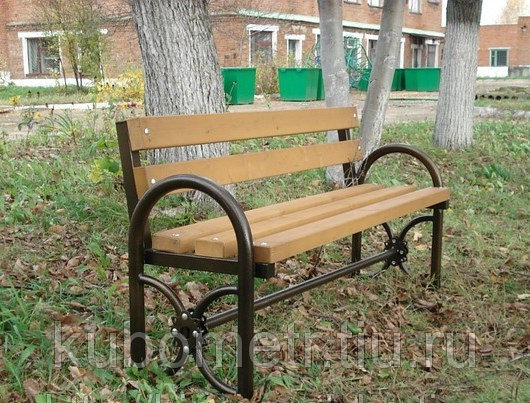 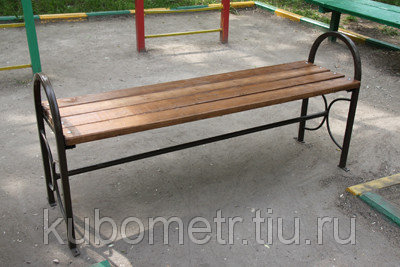 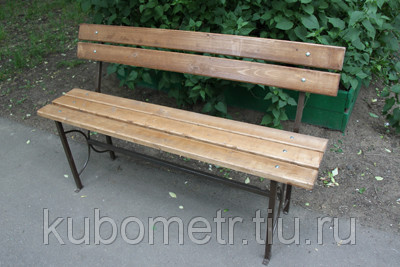 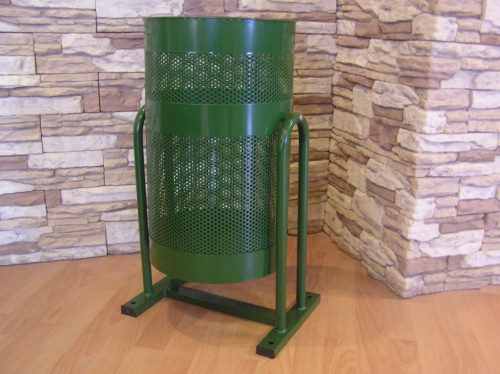 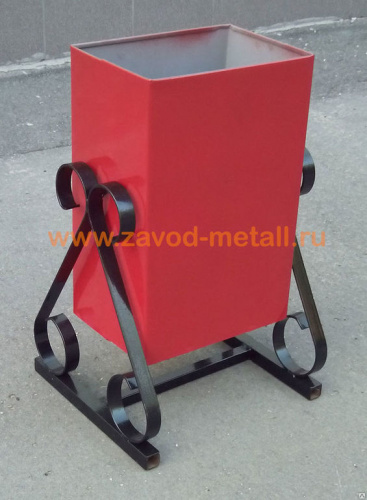 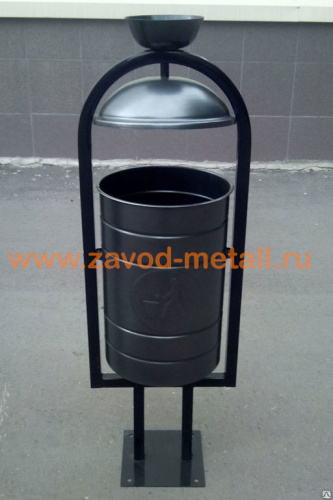 № п.п.Наименование общественной территории,  подлежащей благоустройству в 2017 году, с указанием адресаПеречень работ планируемых к выполнениюСтоимость выполнения работ,(тыс. руб.)1.*Ремонт «висячего» моста, ведущего на ул. 1- Денисово  с обустройством лестниц, ремонтом дорожного покрытия, установкой энергосберегающих светильников,- ремонт моста;- устройство освещения;- установка урн, скамеек;- ремонт лестницы;2613,062№ п.п.Адрес дворовой территории многоквартирного домаПеречень работ планируемых к выполнениюСтоимость выполнения работ, установленная по нормативной стоимости  работ по благоустройству дворовых территорий, входящих в минимальный и дополнительный перечни таких работ, установленных в разделе III муниципальной программы (тыс. руб.)1.*ул. Курчатова д. № 7бминимальный перечень:- обеспечение освещения дворовых территорий;- установка урн;- установка скамеек;  дополнительный перечень:- оборудование детской площадки;- оборудование спортивной площадки;- устройство контейнерных площадок;- оборудование автомобильных парковок;2095,9542.*ул. Николаева, д. № 87аминимальный перечень:- ремонт дворовых проездов;- обеспечение освещения дворовых территорий;- установка урн;- установка скамеек;  дополнительный перечень:- оборудование автомобильных парковок;- устройство контейнерных площадок;- оборудование детской площадки;- оборудование спортивной площадки;2095,954ИТОГО:ИТОГО:ИТОГО:4191,908